ПОЛЕЗНЫЕ ССЫЛКИ"Любить - это не значит смотреть друг на друга, любить - значит вместе смотреть в одном направлении"Антуан де Сент-ЭкзюпериЦифровое пространство Единой среды безграничных возможностей города Коврова можно найти:по ссылке:  https://wiki.i-edu.ru/mediawiki/index.php?title=%D0%95%D0%94%D0%98%D0%9D%D0%90%D0%AF_%D0%A1%D0%A0%D0%95%D0%94%D0%90_%D0%91%D0%95%D0%97%D0%93%D0%A0%D0%90%D0%9D%D0%98%D0%A7%D0%9D%D0%AB%D0%A5_%D0%92%D0%9E%D0%97%D0%9C%D0%9E%D0%96%D0%9D%D0%9E%D0%A1%D0%A2%D0%95%D0%99_%D0%B3%D0%BE%D1%80%D0%BE%D0%B4%D0%B0_%D0%9A%D0%BE%D0%B2%D1%80%D0%BE%D0%B2%D0%B0&action=edit  либо отсканировав QR код, расположенный ниже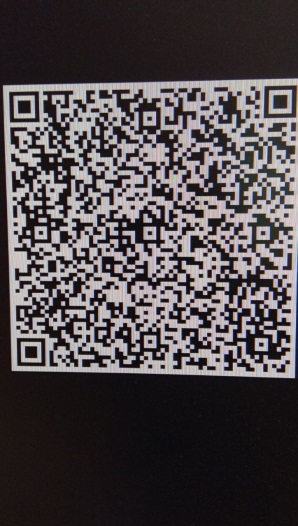 Буклет подготовлен выпускникамиШколы юного законотворца города Коврова 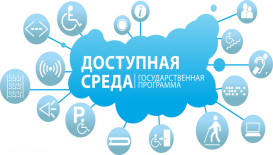 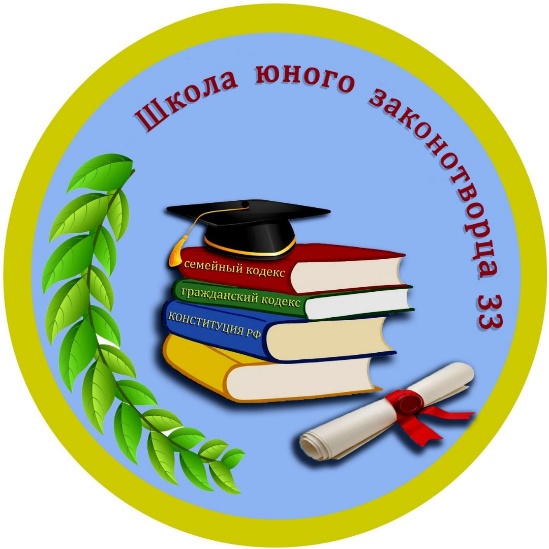 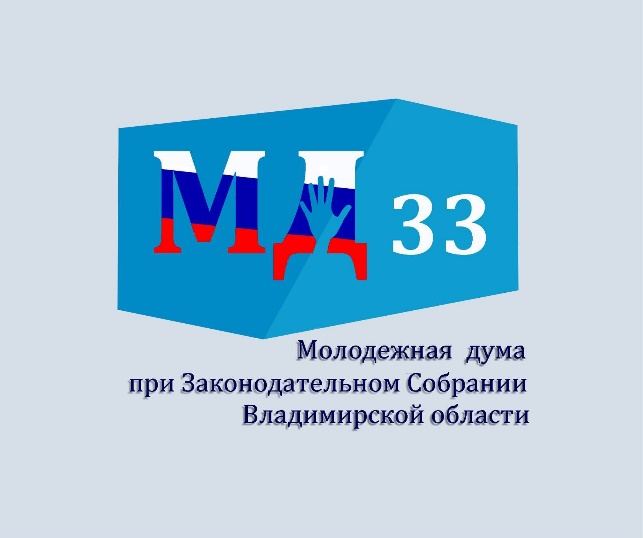 ШКОЛА ЮНОГО ЗАКОНОТВОРЦА  ГОРОДА КОВРОВА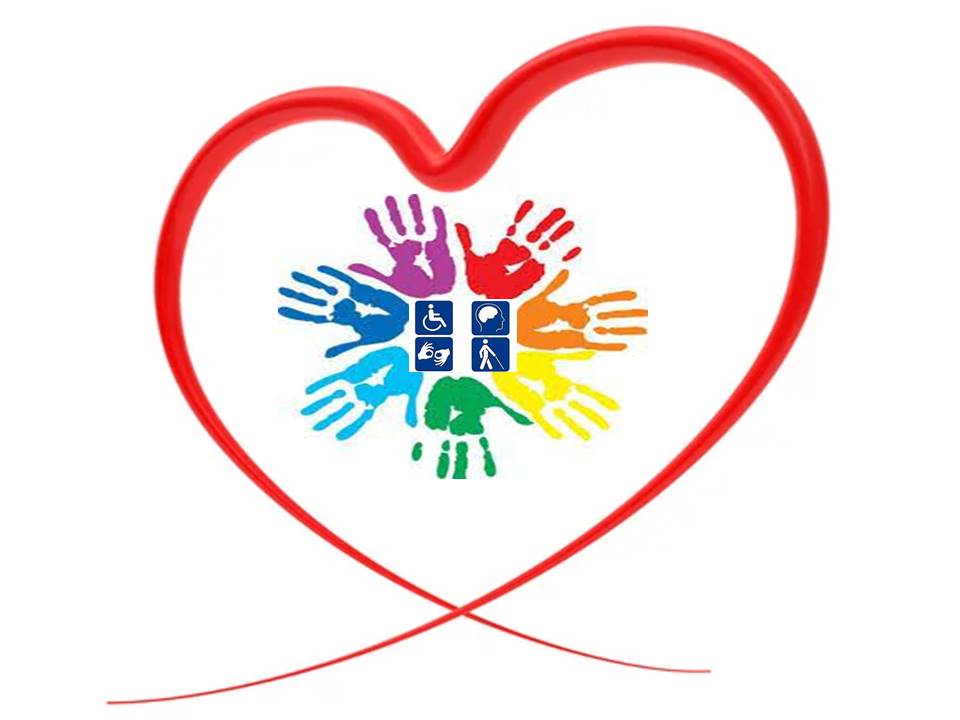 ЕДИНАЯ СРЕДА БЕЗГРАНИЧНЫХ ВОЗМОЖНОСТЕЙк Международному дню инвалидовв рамках госпрограммы «Доступная среда»3 декабря 2022СРЕДА ЗДРАВООХРАНЕНИЯГБУЗ ВО ЦГБ города КовроваАдрес: г. Ковров, ул. Еловая, д. 5 
Е-mail: gbuz_cgb@elcom.ru
Регистратура взрослой поликлиники: 3-81-32
Регистратура детской поликлиники: 3-82-60
Справочная: (49232) 3-84-77Сайт: https://cgbkovrov.ru/ГБУЗ ВО "КМГБ №1"Адрес: г.Ковров, ул.Гагарина, д.2Е-mail: mail@kmgb1.ruРегистратура поликлиники взрослых: 2-17-42, 6-96-33, 2-13-42;мобильный телефон: 8(920)937-14-71Регистратура поликлиники детской: 2-10-43; мобильный телефон: 8(920)933-93-91Сайт: https://kmgb1.ru ГБУЗ ВО "Ковровская ГБ №2"Адрес:г. Ковров, ул.Первомайская, д. 23Е-mail: zdrav@kovrov.netРегистратура поликлиники взрослых № 2: 3-11-85Регистратура поликлиники взрослых № 3:  3-64-47Регистратура поликлиники взрослых № 4:  3-45-57Регистратура детской поликлиники № 2: 3-25-21Регистратура педиатрического отделения поликлиники № 3: 3-66-82 Регистратура педиатрического отделения поликлиники № 4: 3-27-17Регистратура отделения лечебной физкультуры и спортивной медицины: 3-13-83Диагностическое отделение: 5-87-09Регистратура Центра здоровья: 9-12-36Приемное отделение: 3-11 -87Сайт: http://kovrovgb2.ru/reviews.html  МБУДО "Детская художественная школа" г.КовроваАдрес:: г.Ковров, ул. Дегтярева, 67, Тел.: 2-10-61Сайт: http://artschool.vld.muzkult.ru/contactsАдминистрация города КовроваАдрес: г.Ковров, ул.Краснознаменная , д. 6Тел.: 3-11-35Сайт:  http://kovrov-gorod.ru/ Отдел опеки и попечительства Адрес: ул.Первомайская, 32Тел.:2-34-79 Совет Народных депутатов города КовроваАдрес г.Ковров, ул.Краснознаменная , д. 6Тел.: 3-44-88, 3-46-46Сайт: http://sovet.kovrov-gorod.ru/ Ковровская городская организация Владимирской областной общественной организации Всероссийского общества инвалидовАдрес: Ковров, Сосновая улица, 4Тел.: 5-34-82ГКУ ВО "Центр занятости населения города Коврова"Адрес:г.Ковров,пр. Ленина, 42аТел.: отдел трудоустройства и мат. поддержки: 5-39-67Е-mail: czn-kv@avo.ru Сайт:  https://vladzan.ru/Czn/Detail/?id=ce48ee08-283f-43ab-8099-3642eb43b8e6 Управление Пенсионного фонда России в городе Коврове  Владимирской областиАдрес: г.Ковров, улица Свердлова, д.22Тел.:  2-13-46
Сайт:  https://pfr.gov.ru/ Управление физической культуры и спорта города КовроваАдрес: kovsport@yandex.ruТел.: 5-22-13Сайт: http://sport.kovrov-gorod.ru/СРЕДА СОЦИАЛЬНОГО ОБСЛУЖИВАНИЯГКУ ВО «Отдел социальной защиты по городу Коврову и Ковровскому району» Адрес: г.Ковров, пр-т Ленина, д.42Тел.: 3-02-50Е-mail: kovrov_oszn@avo.ru Сайт:  https://kovrov.social33.ru/ГКУСО ВО "Ковровский социально-реабилитационный центр для несовершеннолетних"Адрес: г. Ковров, ул. Муромская, 11-а, ул. Лопатина, 50Тел.: 6-13-50, 6-19-83Е-mail: kovrov_srcn@uszn.avo.ruСайт: https://src-kovrov.social33.ru/ГБУСО ВО "Ковровский комплексный центр социального обслуживания населения"Адрес: г. Ковров, пр-т Ленина, д. 42АТел.: 3-56-36; 3-06-74; 3-41-52Е-mail: kovrov_gcso@uszn.avo.ru Сайт:  https://cso-kovrov.social33.ru/ГБУСО ВО «Болотский психоневрологический интернат»Адрес: Ковровский р-н, п.Болотский, д 37Тел.: 7-53-82Е-mail: bolotsky_domint@uszn.avo.ru Сайт:  https://bolps.social33.ru/ГБУСО ВО «Ковровский специальный дом-интернат для престарелых и инвалидов»Адрес: г.Ковров, ул.Дачная, д.29Тел.: 2-47-26Е-mail: kcdi@yandex.ruСайт: https://ksdi.social33.ru/ОБРАЗОВАТЕЛЬНАЯ СРЕДАУправление образования администрации города КовроваАдрес: ул.Первомайская, 32Тел.: 3-18-42Е-mail: yokovrov@mail.ru, general@yok33.ruСайт:  http://uokovrov.elros.info/ Единое образовательное пространство г. Коврова(Информация о подведомственных учреждениях)Сайт http://uokovrov.elros.info/title.html ГКОУ ВО «Специальная (коррекционная)  общеобразовательная школа-интернат г. Ковров»Адрес: г. Ковров, ул. Еловая, д. 19Тел.:  6-00-09Е-mail: kovrov8vid@mail.ruСайт: http://kovrov8v.sch.obrazovanie33.ru/   МБУДО «Ковровская детская музыкальная школа №1»Адрес: ул. Абельмана, 7, Ковров, Владимирская обл., 601900Тел.:  2-13-48, 2-19-97, 2-14-48Сайт: http://dmsh1.kovrov-gorod.ru/ МБУДО «Ковровская ДШИ им. М.В. Иорданского»Адрес: г.Ковров, ул. Федорова, 5Тел.: 2-23-15, 2-16-35 Сайт:  http://xn--b1aagqgybp9e.xn--p1ai/ 